KARTA PRZEDMIOTUUwaga: student otrzymuje ocenę powyżej dostatecznej, jeżeli uzyskane efekty kształcenia przekraczają wymagane minimum.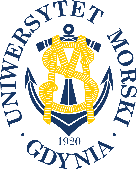 UNIWERSYTET MORSKI W GDYNIWydział Zarządzania i Nauk o Jakości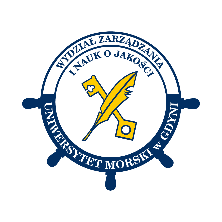 Kod przedmiotuNazwa przedmiotuw jęz. polskimINFORMATYKAKod przedmiotuNazwa przedmiotuw jęz. angielskimCOMPUTER SCIENCEKierunekNauki o JakościSpecjalnośćprzedmiot kierunkowyPoziom kształceniastudia pierwszego stopniaForma studiówniestacjonarneProfil kształceniaogólnoakademickiStatus przedmiotuobowiązkowyRygorzaliczenie z ocenąSemestr studiówLiczba punktów ECTSLiczba godzin w tygodniuLiczba godzin w tygodniuLiczba godzin w tygodniuLiczba godzin w tygodniuLiczba godzin w semestrzeLiczba godzin w semestrzeLiczba godzin w semestrzeLiczba godzin w semestrzeSemestr studiówLiczba punktów ECTSWCLPWCLPII51818Razem w czasie studiówRazem w czasie studiówRazem w czasie studiówRazem w czasie studiówRazem w czasie studiówRazem w czasie studiów36363636Wymagania w zakresie wiedzy, umiejętności i innych kompetencjiPodstawy pracy z komputerem oraz podstawowa znajomość obsługi arkusza kalkulacyjnego.Cele przedmiotuZapoznanie studenta z podstawami  informatyki: wyjaśnienie istoty informacji, wiedzy i związku tych pojęć, wyjaśnienie istoty danych; Wskazanie na istotę grafiki komputerowej i jej zastosowanie; Objaśnienie funkcji systemu komputerowego, wyjaśnienie istoty algorytmu, programu komputerowego i oprogramowania (software). Wyjaśnienie związku informatyki i technologii informacyjnych.Zapoznanie studenta z  narzędziami wspomagającymi przetwarzanie i analizę danych.Zapoznanie z podstawowymi możliwościami Excela w zarządzaniu przedsiębiorstwem oraz wybranymi narzędziami analizy danych.Osiągane efekty uczenia się dla przedmiotu (EKP)Osiągane efekty uczenia się dla przedmiotu (EKP)Osiągane efekty uczenia się dla przedmiotu (EKP)SymbolPo zakończeniu przedmiotu student:Odniesienie do kierunkowych efektów uczenia sięEKP_01wymienia, objaśnia i klasyfikuje pojęcia z zakresu informatyki.NK_W01, NK_W04, NK_W06EKP_02wykorzystuje podstawowe możliwości Excela w zarządzaniu przedsiębiorstwem.NK_W01, NK_U01, NK_U04, NK_U05EKP_03potrafi analizować i rozwijać pojęcia z zakresu informatyki. NK_W01, NK_W04, NK_U03, NK_U05, NK_U11, NK_K01EKP_04potrafi rozróżniać, porównywać i zarekomendować technologie informacyjne.NK_W01, NK_W04, NK_W06, NK_U02, NK_U03, NK_U05, NK_U06, NK_U09, NK_U11, NK_K01, NK_K02, NK_K04EKP_05ma świadomość zdobytej wiedzy i umiejętności, jest kreatywny, pomysłowy i krytyczny w odniesieniu do zdobytej wiedzyNK_W01, NK_W04, NK_W06, NK_U02, NK_U03, NK_U05, NK_U06, NK_U9, NK_U11, NK_K01, NK_K02, NK_K04EKP_06wskazuje i uzasadnia potrzeby i korzyści analizy danych z wykorzystaniem technologii informacyjnychNK_W01, NK_W04, NK_W06, NK_U03, NK_U04, NK_U06, NK_K01, NK_K02, NK_K04EKP_07charakteryzuje i objaśnia znaczenie technologii informacyjnych w analizie danych. NK_W01, NK_W04, NK_W06, NK_U03, NK_U04, NK_U06, NK_K01, NK_K02, NK_K04EKP_08charakteryzuje techniki, metody i narzędzia analizy danych.NK_W01, NK_W04, NK_W06, NK_U03, NK_U04, NK_U06, NK_K01, NK_K02, NK_K04EKP_09używa wybrane narzędzia analizy danych oraz dokonuje interpretacji uzyskanych wyników.NK_W01, NK_W04, NK_W06, NK_U03, NK_U04, NK_U06Treści programoweLiczba godzinLiczba godzinLiczba godzinLiczba godzinOdniesienie do EKPTreści programoweWCLPOdniesienie do EKPPodstawowe pojęcia informatyki: proces, proces informacyjny, technologia, technologia informatyczna.1EKP_01, EKP_03, EKP_04, EKP_05Pojęcia: zadanie, proces, algorytm, program komputerowy, program źródłowy, program wynikowy, translacja, kompilacja.1EKP_01, EKP_03, EKP_04, EKP_05Informacja, wiedza, trójkąt wiedzy. Klasyfikacja informacji. Tryby pracy komputera (komputer, jako maszyna wielomedialna: tryb audio, tryb napisowy (tekstowy, numeryczny, data_czas, „grafika aski” (ASCII)), tryb graficzny (grafika map bitowych, grafika wektorowa), tryb wideo.1EKP_01, EKP_03, EKP_04, EKP_05Procesy informacyjne: pozyskiwanie informacji, przesyłanie informacji, gromadzenie informacji, przetwarzanie informacji, zabezpieczanie informacji, integralność informacji.1EKP_01, EKP_03, EKP_04, EKP_05Technologie przesyłania informacji: telekomunikacja, sieci komputerowe, telefonia komórkowa, technologie satelitarne.1EKP_01, EKP_03, EKP_04, EKP_05Tryb numeryczny komputera. Istota liczby, jako informacji. Dane typu DATA i CZAS, kalendarz. Tryb tekstowy komputera, „grafika aski”.1EKP_01, EKP_03, EKP_04, EKP_05Podstawy grafiki komputerowej, mapy bitowe, grafika wektorowa, istota barwy, modele barwy, zastosowania grafiki komputerowej.2EKP_01, EKP_03, EKP_04, EKP_05Oprogramowanie komputerów, system programowania, struktura systemu komputerowego, struktura jednostki centralnej komputera (software i hardware).1EKP_01, EKP_03, EKP_04, EKP_05Adresowanie względne i bezwzględne.1EKP_01, EKP_02, EKP_03, EKP_05Wykorzystanie standardowych funkcji: sumowanie, sumowanie „narastające”, średnie, odchylenie standardowe, wariancja; (np.: wprowadzenie do analizy wariancji). 1EKP_01, EKP_02, EKP_03, EKP_05Projektowanie zstępujące w arkuszu; analiza typu scenariusz.1EKP_01, EKP_02, EKP_03, EKP_05Wykorzystanie funkcji warunkowej JEŻELI. Budowa warunków w oparciu o operatory relacji. 2EKP_01, EKP_02, EKP_03, EKP_05Bazy danych, budowanie związków między tabelami (WYSZUKAJ.PIONOWO); tabele i wykresy przestawne, filtrowanie. 2EKP_01, EKP_02, EKP_03, EKP_05Przetwarzanie danych typu DATA i CZAS. 1EKP_01, EKP_02, EKP_03, EKP_05Symulacja procesów w Excelu.1EKP_01, EKP_02, EKP_03, EKP_05Istota analizy danych. Systemy informacyjne w analizie danych.1EKP_01, EKP_06, EKP_07Źródła danych i ich klasyfikacja1EKP_06Narzędzia komputerowej analizy danych. Taksonomia narzędzi.12EKP_06, EKP_07, EKP_08, EKP_09Techniki oraz narzędzia wizualizacji danych 23EKP_06, EKP_07, EKP_08, EKP_09Narzędzia statystycznej analizy danych22EKP_06, EKP_07, EKP_08, EKP_09Systemy bazodanowe w analizie danych11EKP_06, EKP_07, EKP_08, EKP_09Systemy klasy Business Intelligence0,51EKP_06, EKP_07, EKP_08, EKP_09Analiza danych strumieniowych0,5EKP_06, EKP_07, EKP_08Łącznie godzin1818Metody weryfikacji efektów kształcenia dla przedmiotuMetody weryfikacji efektów kształcenia dla przedmiotuMetody weryfikacji efektów kształcenia dla przedmiotuMetody weryfikacji efektów kształcenia dla przedmiotuMetody weryfikacji efektów kształcenia dla przedmiotuMetody weryfikacji efektów kształcenia dla przedmiotuMetody weryfikacji efektów kształcenia dla przedmiotuMetody weryfikacji efektów kształcenia dla przedmiotuMetody weryfikacji efektów kształcenia dla przedmiotuMetody weryfikacji efektów kształcenia dla przedmiotuSymbol EKPTestEgzamin ustnyEgzamin pisemnyKolokwiumSprawozdanieProjektPrezentacjaZaliczenie praktyczneInneEKP_01XEKP_02XEKP_03XEKP_04XEKP_05XEKP_06XXEKP_07XXEKP_08XXEKP_09XXKryteria zaliczenia przedmiotuAktywność na wykładzie. Waga zaliczeniowa: 20%.Pisemny test zaliczający (test=10 pytań testowych). Próg zaliczenia 60%. Waga zaliczeniowa: 40%.Zaliczenie laboratorium, zadanie zliczające. Próg zaliczający 75%. Waga zaliczeniowa: 40%.Zaliczenie przedmiotu: pozytywna ocena z laboratorium i pozytywna ocena z wykładu.Nakład pracy studentaNakład pracy studentaNakład pracy studentaNakład pracy studentaNakład pracy studentaNakład pracy studentaForma aktywnościSzacunkowa liczba godzin przeznaczona na zrealizowanie aktywnościSzacunkowa liczba godzin przeznaczona na zrealizowanie aktywnościSzacunkowa liczba godzin przeznaczona na zrealizowanie aktywnościSzacunkowa liczba godzin przeznaczona na zrealizowanie aktywnościSzacunkowa liczba godzin przeznaczona na zrealizowanie aktywnościForma aktywnościWCLLPGodziny kontaktowe181818Czytanie literatury101010Przygotowanie do zajęć ćwiczeniowych, laboratoryjnych, projektowych1010Przygotowanie do egzaminu, zaliczenia5Opracowanie dokumentacji projektu/sprawozdaniaUczestnictwo w zaliczeniach i egzaminach2Udział w konsultacjach 244Łącznie godzin374242Sumaryczna liczba godzin dla przedmiotu7979797979Sumaryczna liczba punktów ECTS dla przedmiotu55555Liczba godzinLiczba godzinLiczba godzinECTSECTSObciążenie studenta związane z zajęciami praktycznymi42424222Obciążenie studenta na zajęciach wymagających bezpośredniego udziału nauczycieli akademickich44444433Literatura podstawowaJędrzejowicz P., Żółkiewicz J. Elementy Informatyki dla Studentów Kierunków Ekonomicznych. Fundacja Rozwoju AM w Gdyni. Gdynia 2005.Jędrzejowicz P. Informacyjne systemy zarządzania. Wydawnictwo WSM. Gdynia 1999.Walkenbach J. Excel Microsoft Excel 2013 PL. Biblia. Wydawnictwo Helion 2015.Larose D. T. Metody i modele eksploracji danych, Wydawnictwo Naukowe PWN, Warszawa 2008.
Aczel D. Statystyka w  zarządzaniu, Wydawnictwo Naukowe PWN, Warszawa 2008.Hand D., Mannila H., Smith P., Eksploracja danych. Wydawnictwo Naukowo Techniczne, Warszawa 2005.Larose D.T., Odkrywanie wiedzy w bazach danych. Wprowadzenie do eksploracji danych. Wydawnictwo Naukowe PWN, Warszaw 2006.Aczel A.D., Statystyka w zarządzaniu. Wydawnictwo Naukowe PWN, Warszawa 2000.K. Masłowski. Excel 2007 PL. Ćwiczenia praktyczne. Helion. Gliwice. 2007K. Masłowski. Excel 2007 PL. Ilustrowany przewodnik. Helion. Gliwice. 2007Literatura uzupełniającaDate C. J. Wprowadzenie do baz danych. WNT. Warszawa 2000. Hoffman L. J. Poufność w systemach informatycznych. WNT. Warszawa 1982. Jędrzejowicz P. Wybrane modele decyzyjne w produkcji i eksploatacji. WKiŁ. Warszawa 1981.Naur P. Zarys metod informatyki. WNT. Warszawa. Stallings W. Organizacja i architektura systemu komputerowego. Projektowanie systemu a jego wydajność. WNT. Warszawa 2000. Wirth N. Algorytmy + struktury danych = programy. WNT. Warszawa 2000. Wrycza S. (i inni). Informatyka dla ekonomistów. Wydawnictwom Uniwersytetu Gdańskiego. Gdańsk 2000. Żółkiewicz J. Materiały do wykładu z „Technologii Informacyjnych”. AM w Gdyni. Ilias. Gdynia 2020, 2021.Rutkowski L. Metody i techniki sztucznej inteligencji. Wydawnictwo Naukowe PWN, Warszawa 2005Witten I.H., Frank E., Hall M.A., Data Mining: Practical Machine Learning Tools and Techniques. Morgan Kaufmann, 2011.Brandt S.: Analiza danych: metody statystyczne i obliczeniowe, Wydawnictwo Naukowe PWN, Warszawa 1998.Jajuga K., Walesiak M.: Klasyfikacja i analiza danych: teoria i zastosowania Wydawnictwo Akademii Ekonomicznej. Wrocław 2004.	Osoba odpowiedzialna za przedmiotOsoba odpowiedzialna za przedmiotdr inż. Janusz Żółkiewiczdr inż. Aleksander SkakovskiKSIPozostałe osoby prowadzące przedmiotPozostałe osoby prowadzące przedmiotdr Natalia MańkowskaKSImgr Paweł SzymanKSI